Activation of Emergency Medical ServicesCall 911. You must provide:Your nameLocation of injured athleteETHS is located at 1600 Dodge Avenue, Evanston IL 60201Indicate whether the athlete is located Church-Pitner, Pitner North, Pitner South, or Lake Field.The primary entrance to the Church-Pitner Field is located at the corner of Church Street and Pitner Avenue.Entrances to the Pitner North and South fields are located adjacent to each field on Pitner Avenue as indicated by the arrows. The entrance to Lake Field is on Lake Street just east of Pitner Avenue.Number of individuals injuredCondition of athlete(s)Conscious or unconscious?Is he/she breathingHas severe bleeding?In shock?First aid treatment providedSplinting?Wound care?CPR/AED?Any other information requested by the dispatcherYou MUST call the Safety Department. Please provide:Your nameLocation of injured athleteNumber of individuals injuredNotify them that you have called EMS to the sceneSample EMS CallMy name is 	(your name)	 and I am calling from the   (Church-Pitner, Pitner North, Pitner South, Lake)   field at ETHS. We have   (number of individuals injured)	 athlete(s) who need immediate medical attention.  The athlete is    (condition of athlete)	. Our athletic trainers are on the scene and have provided       (first aid care)	. Please enter at (the corner of Church and Pitner) OR (Pitner Avenue between Church and Lake) OR (Lake Street between Grey and Pitner Avenue).What is my role?CoachesBe prepared to assist with CPR, AED administration, or other life saving techniquesKeep players off the field a safe distance away from the injured athleteCall athlete’s emergency contact, bring parent to sideline if he/she is in the standsOpen nearest gate if LSDA key available Athletic DirectorIf present, assist coaching staffAthletic TrainersAttend to injured athleteDesignate person to call 911Designate athletic training student to alert safety Team PhysicianIf present, attend to injured athleteAthletic Training StudentsAssist ATCs by bringing equipment to the fieldAlert Safety upon requestAssist Safety personnel in directing EMS to injury siteSafetyMaintain crowd control to allow for quick and easy entrance of EMS personnelMeet EMS personnel and direct them to venue/injury siteObtain a written report for records; a copy must be provided to the athletic trainers when completePitner Fields: Emergency Entrances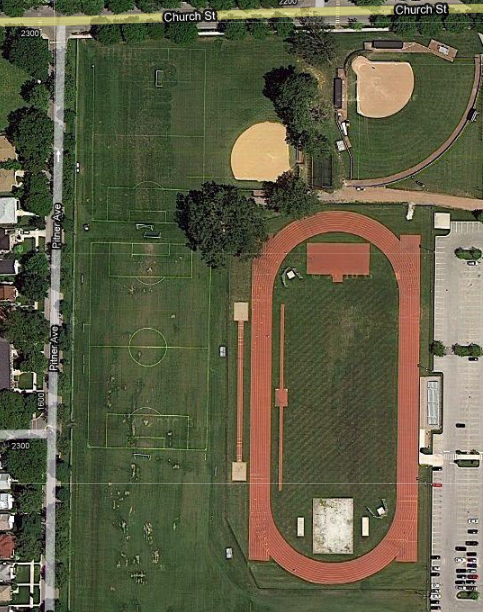 The primary entrance to the Church-Pitner field is located at the corner of Church Street and Pitner Avenue.Entrances to the Pitner North and South fields are located adjacent to each field on Pitner Avenue as indicated by the arrows. Lake Field: Emergency Entrances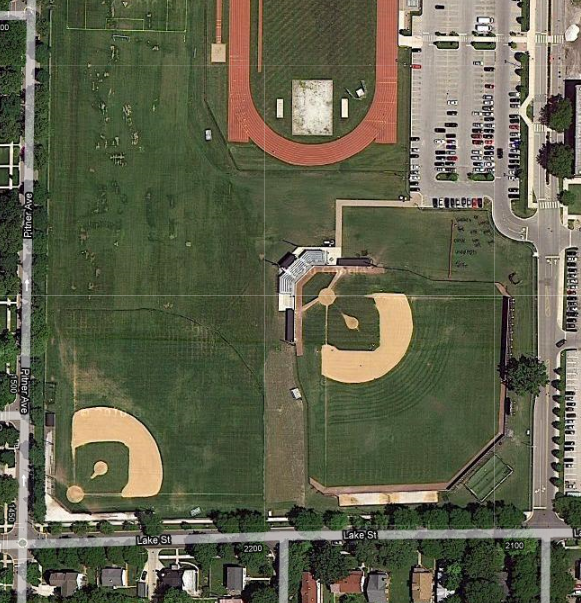 The entrance to Lake Field is on Lake Street just east of Pitner Avenue. A coach or safety officer may need to open the gate to let EMS enter.Emergency ResourcesChris Attaway, ATCAthletic TrainerOffice: 847-424-7358Cell: 405-314-4831Lucy Walsh, ATCAthletic TrainerOffice: 847-424-7373Cell: 773-480-0194Chris LivatinoAthletic DirectorOffice: 847-424-7380Cell: 847-417-7651Mike BurzawaAssistant Athletic DirectorOffice: 847-424-7390Cell: 630-675-8302Dr. Andrew HuntTeam PhysicianOffice: 847-724-4384Cell: 847-323-5546Safety Department847-424-7500Illinois Bone and Joint Urgent Care Clinic2350 Ravine Way, Suite 600Glenview, IL 60025847-832-6006North Shore University Health SystemsEvanston Hospital2650 Ridge AveEvanston, IL 60201847-570-2000